Спортивні змагання3 грудня 2020 року у нашому закладі освіти проведено спортивні змагання. Цікаві естафети  для учнів старших класів та полоса перешкод, яку  підготували спортивно-оздоровча служба Молодої Січі разом із вчителями фізичної культури  Молчановою І.В.   та Крупком Д.А., стали веселим випробуванням для всіх.   Підтримка вболівальників додавала учасникам настрою та впевненості в своїх силах. Переможці отримали грамоти, а всі учасники – позитивні емоції. 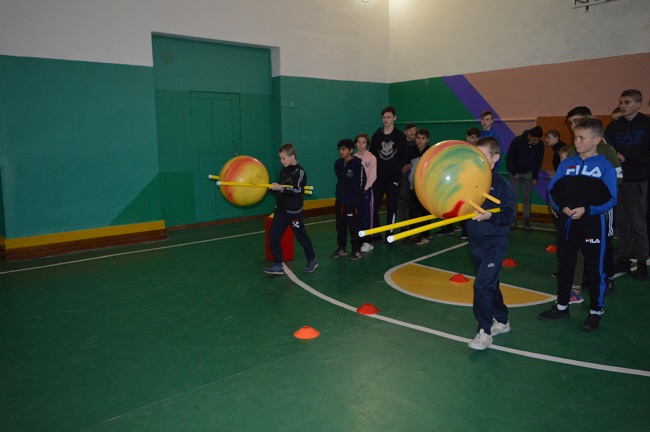 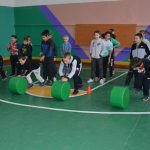 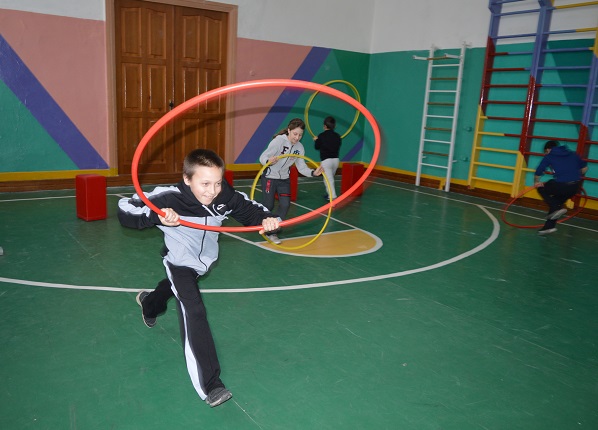 